Załącznik nr 3			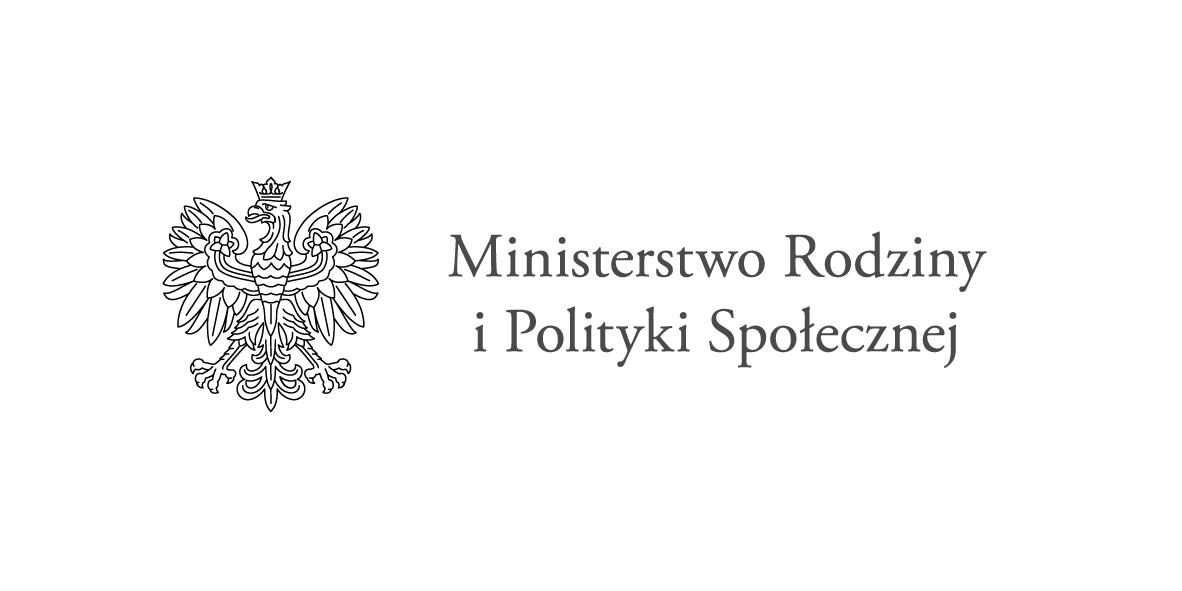                                                                                                                            ............................................                                                                                                                                     (miejscowość i data)..................................................................      (imię i nazwisko uczestnika Programu)................................................................. .................................................................                 (adres zamieszkania)OŚWIADCZENIEOświadczam, że:☐ na asystenta wybieram (imię i nazwisko, telefon): ………………………………………………………………………………………………………………………………………………………………………………………………..Wskazana osoba nie jest członkiem mojej rodziny(rodzicem, dzieckiem, rodzeństwem, wnukiem, dziadkiem, teściami, macochą, ojczymem), nie jest moim opiekunem prawnym oraz nie zamieszkuje razem ze mną.Wskazany przeze mnie asystent jest przygotowany do realizacji usługi asystencji osobistej.☐ nie wskazuję asystenta.                                                                                                        .......................................................                                                                                                                        (podpis uczestnika Programu)